Bridge to Kindergarten Daily Schedule8:50-9:10—arrival/table top activities9:10-9:30—Circle Time9:30-9:50-Math/Science/Art Project9:50-10:10—Bathrooms/Wash Hands/Snack10:10-11:00-Centers11:00-11:30-Language Arts11:30-11:45-Large Motor/Basement or Outside11:45-12:00-Story/Music and Movement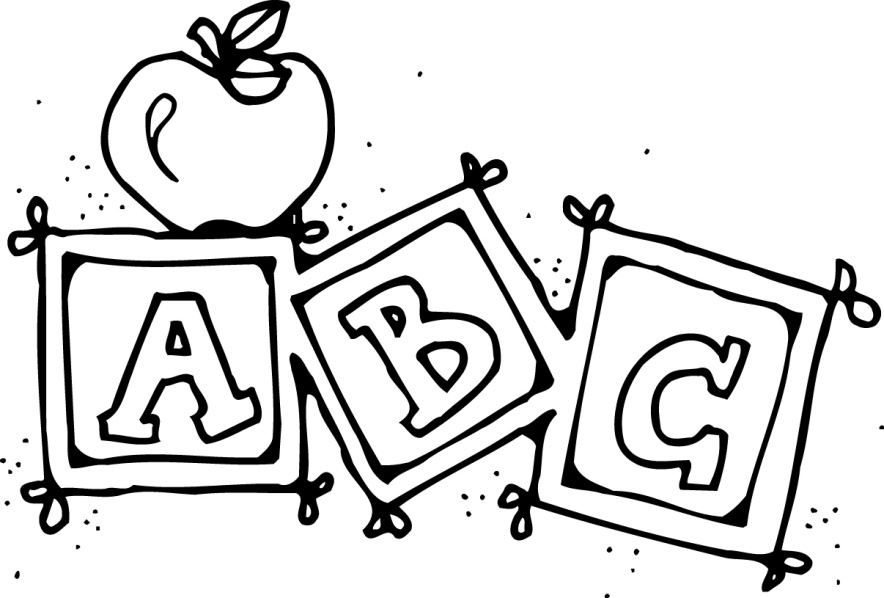 